Electric Conductive beam .6063-T5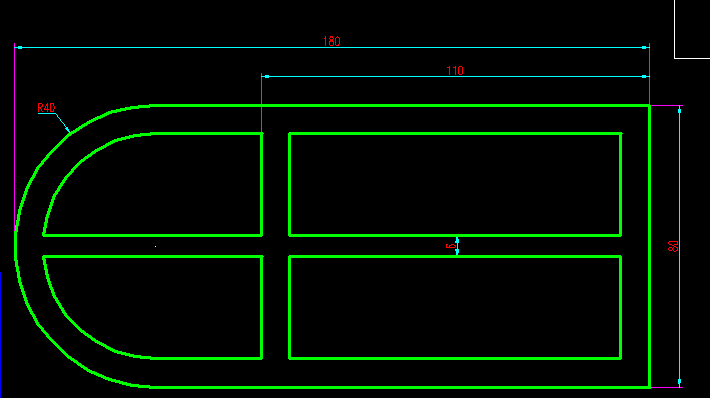 